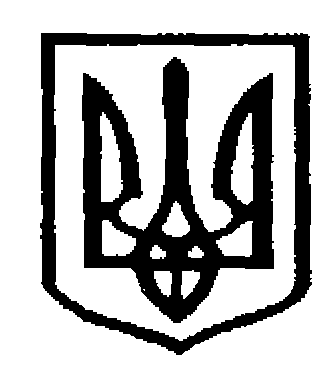 У К Р А Ї Н АЧернівецька міська радаУ П Р А В Л I Н Н Я   О С В I Т ИНАКАЗ Про організацію навчаннята перевірку знань з питань охорони праці	Відповідно до Закону України «Про охорону праці», Типового положення про порядок проведення навчання і перевірки знань з питань охорони праці, затвердженого наказом Держнаглядохоронпраці України від 26.01.2005 № 15, зареєстрованого в Міністерстві юстиції України 15.02.2005 за № 231/10511, Положення про порядок проведення навчання і перевірки знань з питань охорони праці в закладах, установах, організаціях, підприємствах, підпорядкованих Міністерству освіти і науки України, затвердженого наказом Міністерства освіти і науки України 18.04.2006 № 304 та з метою реалізації системи безперервного навчання з питань охорони праці учасників навчально-виховного процесу, забезпечення належних, безпечних і здорових умов навчання та праці, запобігання нещасним випадкам та професійним захворюваннямНАКАЗУЮ:Провести навчання з перевірки знань по охороні праці посадових осіб, ДНЗ, ЗНЗ, ПНЗ – фахівців а саме:ДНЗ №4 Кутузова Тетяна Володимирівна- завгосп;ДНЗ №4 Стенічева Наталія Миколаївна– музичний керівник;ДНЗ №35 Добинда Ганна Омелянівна – завгосп;ДНЗ №35 Михайлюк Оксана Михайлівна – вихователь;ДНЗ №36 Филипюк Людмила Михайлівна – завгосп;ДНЗ №37 Водяна Наталія Євгенівна – завгосп;ДНЗ №37 Шупарська Ніна Олександрівна вихователь-методист;ДНЗ №38Білоус Лариса Вікторівна – завгосп;ДНЗ №39 Кантемир Марія Василівна– завгосп;ДНЗ №39 Мухарська Галія Абдрахманівна – медсестра ;ДНЗ №41 Відман Наталія Георгіївна-вихователь;ДНЗ №43 Пирожок Зінаїда Опанасівна -завгосп;ДНЗ №43 Гушул Валентина Дмитрівна– профком;ДНЗ №44 Осипчук Лариса Олександрівна –вихователь-методист ;ДНЗ №44 Нижик Галина Дмитрівна – завгосп;ДНЗ №46 Стефанчук Олена Василівна – вихователь-методист;;ДНЗ №50 Григоряк Галина Миколаївна – завгосп;ДНЗ №52 Палагнюк Марія Дмитрівна– завгосп;ДНЗ №53Скора Валентина Дмитрівна– завгосп;      20.НВК «Лідер» Мельник Г.В – завгосп. 2. Для проходження навчання вищевказаним посадовим особам прибути на 09.00 год. з 11 червня по 15 червня   2018 року в актовий зал ЗОШ №33.3.Централізованій бухгалтерії управління освіти  міської ради зберегти працівникам середню зарплату за час проходження навчання, згідно вимог чинного законодавства.4. Начальнику відділу бухгалтерського обліку ,звітності управління освіти Пукас Н.В. забезпечити оплату за проходженням навчання посадових осіб, які зазначені в наказі.5.Контроль за виконанням наказу залишаю за собою.Начальник управління освітиЧернівецької міської ради                                         С.В. Мартинюк      ОзнайомленаНачальнику відділу бухгалтерського обліку, звітності управління освіти                           Н.В.ПукасВиконавець:Методист міського методичногоцентру управління освіти                                               В.В.Колодрівський 24.05.2018 р.№ 231